Cambridge-Narrows Community School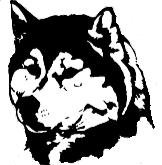 Tip off tournament 2017November 16th – 18th, 2017                                                                                                 AD’s Copy                         Girl’s Teams: Cambridge-Narrows, Belleisle, Chipman and BlackvilleBoy’s Teams: Cambridge-Narrows, Belleisle, Chipman and BlackvilleThursday, November 16th6:00- 7:45 C-NCS girls vs. Belleisle girls7:45- 9:15 C-NCS boys vs. Belleisle boysFriday, November 17th1:00-2:45 C-NCS boys vs. Chipman boys2:45-4:30 C-NCS girls vs. Chipman girls4:30-6:15 Blackville girls vs. Belleisle girls6:15-8:00 Blackville Boys vs. Belleisle Boys8:00- 9:45 Chipman Girls vs. Blackville GirlsSaturday, November 18th 9:00-10:45 Belleisle boys vs. Chipman boys10:45-12:30 C-NCS girls vs. Blackville girls12:30- 2:15 C-NCS boys vs. Blackville boys2:15- 4:00 Chipman girls vs. Belleisle girls4:00- 5:45 Chipman boys vs. Blackville boys5:45- 7:30 –Girls Final (1st place team vs. 2nd place team after Round Robin)7:30-9:15 Boys Final (1st place team vs. 2nd place team after Round Robin)Round robin play will determine seeding.1st place team and 2nd place team from the boys and girls division will advance to the finals2 points is awarded for a win and 0 points for a loss.If there is a tie after regulation, 5 minutes of overtime will be played. If it is still tied another 5 minute overtime will be played etc.Tie breaker between 3 teams:Plus/minus of all games playedIf 3 teams are still tied revert to tie breaker number 2. If two teams are still tied revert to two team tie breakerPoints againstTie breaker between two teams:Points againstFlip a coinCost of the tournament is $175—cheques are to be made out to “Cambridge Narrows Community School”.Each team is guaranteed 3 games.  There will be a canteen availableAdmission for general public (excluding athletes and coaches) per game: students is $2, adults $3. Tournament passes are available for students $3, adults, $5.